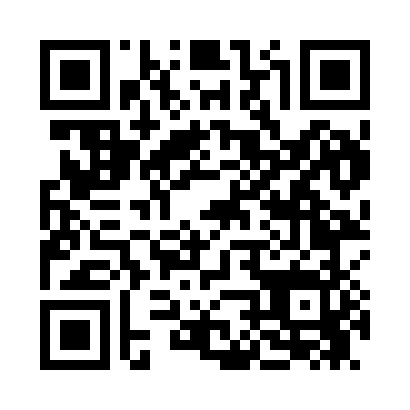 Prayer times for Elkol, Wyoming, USAWed 1 May 2024 - Fri 31 May 2024High Latitude Method: Angle Based RulePrayer Calculation Method: Islamic Society of North AmericaAsar Calculation Method: ShafiPrayer times provided by https://www.salahtimes.comDateDayFajrSunriseDhuhrAsrMaghribIsha1Wed4:516:181:195:128:219:492Thu4:496:171:195:138:229:503Fri4:486:161:195:138:249:524Sat4:466:141:195:138:259:535Sun4:446:131:195:138:269:556Mon4:436:121:195:148:279:567Tue4:416:111:195:148:289:588Wed4:396:091:195:148:299:599Thu4:386:081:195:158:3010:0110Fri4:366:071:195:158:3110:0211Sat4:356:061:195:158:3210:0412Sun4:336:051:195:168:3310:0513Mon4:326:041:195:168:3410:0614Tue4:306:031:195:168:3510:0815Wed4:296:021:195:178:3610:0916Thu4:286:011:195:178:3710:1117Fri4:266:001:195:178:3810:1218Sat4:255:591:195:178:3910:1419Sun4:245:581:195:188:4010:1520Mon4:225:581:195:188:4110:1621Tue4:215:571:195:188:4210:1822Wed4:205:561:195:198:4310:1923Thu4:195:551:195:198:4410:2024Fri4:185:551:195:198:4510:2225Sat4:175:541:195:208:4610:2326Sun4:165:531:205:208:4610:2427Mon4:155:531:205:208:4710:2528Tue4:145:521:205:208:4810:2729Wed4:135:511:205:218:4910:2830Thu4:125:511:205:218:5010:2931Fri4:115:501:205:218:5010:30